Już niedługo będziemy 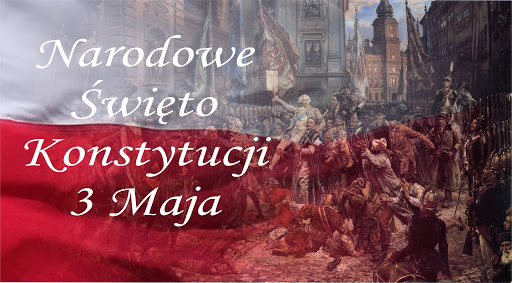 obchodzić  kolejną rocznicę uchwalenia Konstytucji 3 Maja.                                                                                       W tym roku mija już 229 lat od                                                                                        radosnego majowego dnia,                                                                                                 kiedy wołano     „WIWAT  KRÓL! , WIWAT SEJM!, WIWAT WSZYSTKIE  STANY!”W związku z Narodowym Świętem Konstytucji 3 Majazapraszam uczniów do wzięcia udziału w szkolnym konkursie historycznym -quizie „Konstytucja 3 Maja i czasy panowania Stanisława Augusta Poniatowskiego”.Konkurs odbędzie się w poniedziałek 4 maja 2020 r. (uczestnicy muszą mieć dostęp do platformy Quizizz, co wymaga szybkiego łącza internetowego)Osoby zainteresowane udziałem w konkursie proszone są o kontakt (w celu otrzymania materiałów) za pośrednictwem poczty internetowej historia.pilciwona@gmail.comPozdrawiamIwona Pilc